ناقة الله، في سورة النصححضرة عبد البهاءأصلي عربي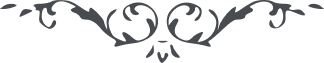 ناقة الله في سورة النصح – آثار حضرة عبدالبهاء – من مكاتيب حضرة عبدالبهاء، المجلد ١، الصفحة ٨٢وَأَمَّا ناقَةُ ٱللّهِ المَذكُورَةُ في سُورَةِ النُّصْحِ فَهِيَ عِبارَةٌ عَنْ نَفْسِهِ المُقَدَّسَةِ الَّتِي وَقَعَتْ بِيَدِ الأَعْداءِ، ﴿فَعَقَرُوْهَا﴾ أَيْ عَذَّبُوها وَسَلَخُوها بِأَلْسِنَةٍ حِدَاد وَعَاقَبُواها وَنَقَمُوا مِنْها حَتَّى احْتَرَقَ بِظُلْمِهِم الفُؤاد ﴿فَدَمْدَمَ عَلَيهِمْ رَبُّهُم بِذَنْبِهِمْ﴾، أَيْ حَرَّمَ عَلَيهِمِ المَواهِبَ الإِلهِيَّةَ وأَخَذهُمْ وتَرَكهُمْ في غَفْلَتِهِمْ وَشَقْوَتِهِمْ وَحِرْمانِهِمْ وَجَهْلِهِمْ إِلَى أَبَدِ الآباد (عبدالبهاء عبّاس)